Отчет о выполнении мероприятий дорожной карты за 2016 годАнализ стартовых условий введения ФГОСМетодическое сопровождение разработки основной образовательной программы дошкольного образования(на основе ФГОС ДО)Мониторинг условий реализации ФГОС ДО в образовательных организациях Белгородской областиВведение федерального реестра примерных основных образовательных программ, используемых в образовательном процессе в соответствии с ФГОС ДО Кадровое обеспечение введения ФГОС ДОРазработка методических рекомендаций по проведению аттестации педагогических работников дошкольных организаций Нормативное правовое обеспечение реализации полномочий субъекта РФ по финансовому обеспечению реализации прав граждан на получение общедоступного и бесплатного дошкольного образованияМониторинг финансового обеспечения реализации прав граждан на получение общедоступного и бесплатного дошкольного образования в условиях ФГОС ДО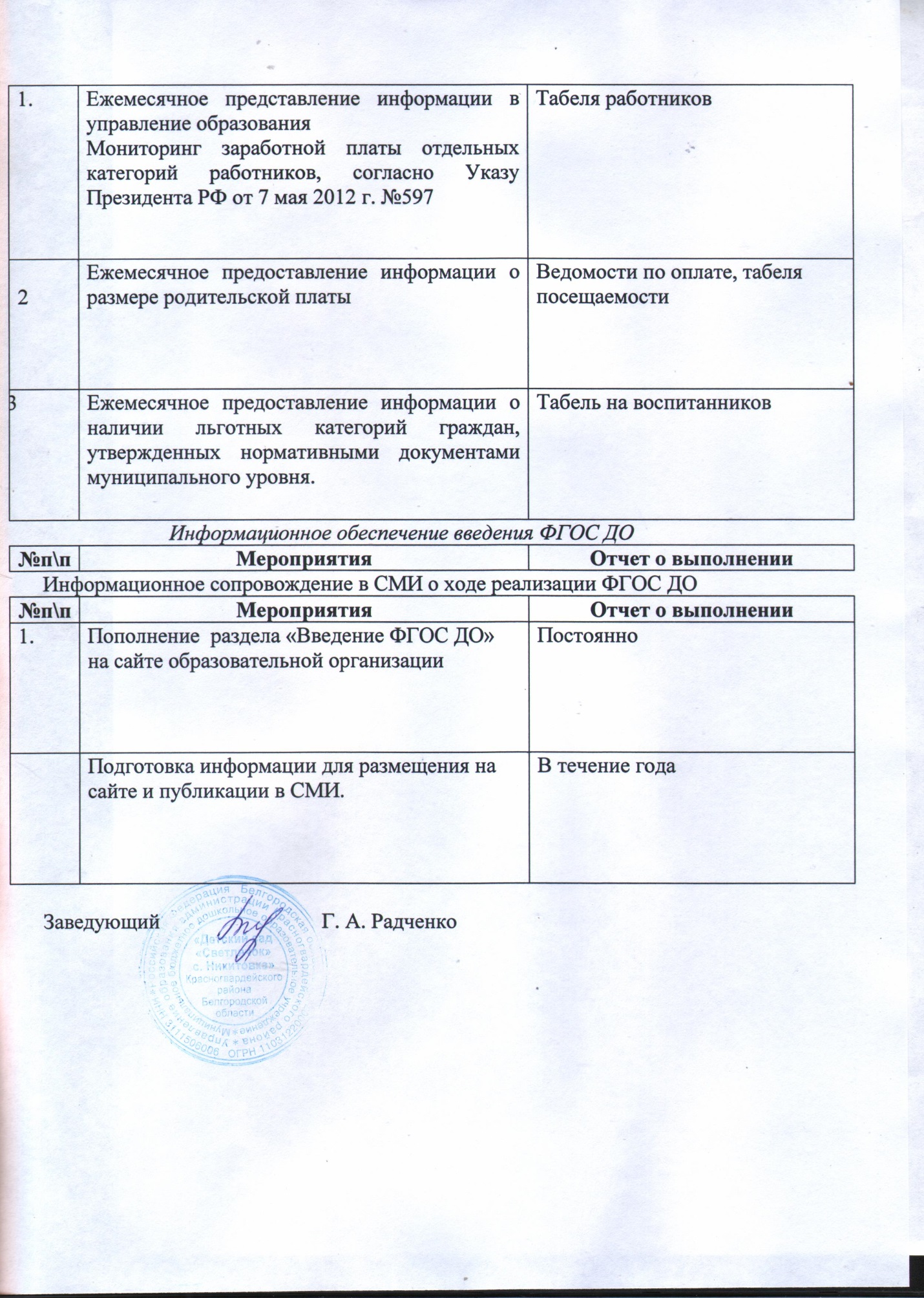 №п\пМероприятия Отчет о выполнении1Использование письма Минобрнауки России в практической работе постоянно№п\пМероприятия Отчет о выполнении1.Организация образовательного процесса в рамках введения ФГОС ДО с учетом методического письма План деятельности 2016-2017год, комплексно- тематический принцип планирования(рабочие программы)№п\пМероприятия Отчет о выполнении  1.Изучение положения о рейтинге, проведение необходимых предварительных расчетов показателей. Участие в рейтинге.Своевременное внесение данных образовательной организации в ЭМОУдекабрь 2016г.- январь 2017Формы по рейтингованию за 2016 год   2.Обогащение предметно-пространственной среды образовательной организации в соответствии с требованиями ФГОС ДО Аналитическая справка, январь 2017(стимулирование педработников)	№п\пМероприятия Отчет о выполнении  1.Использование примерных образовательных программ, находящихся в федеральном реестре, при разработке образовательных программ дошкольного образования на основании методического письмапостоянно№п\пМероприятия Отчет о выполнении  1.Выполнение  плана-графика повышения квалификации образовательной организации (в соответствии с муниципальным планом-графиком), участие руководящих и педагогических работников дошкольного образования в прохождении курсов повышения квалификации повышения квалификации в 2016г Кашкина И. А., Шумская И. В., Радченко Г. А. (сайт)№п\пМероприятия Отчет о выполнении  1.Проведения аттестации педагогических работников в соответствии с методическими рекомендациями МинобрнаукиПодготовка аттестационных материалов и размещение на ЭМОУ Кашкина И. А.,Шумская И. В.2Районный семинар заведующих на базе дошкольного учреждения «Формирование экологической воспитанности детей дошкольного возраста»Срок апрель 2016Сайт	№п\пМероприятия Отчет о выполнении3Выполнение муниципального задания ежегодно